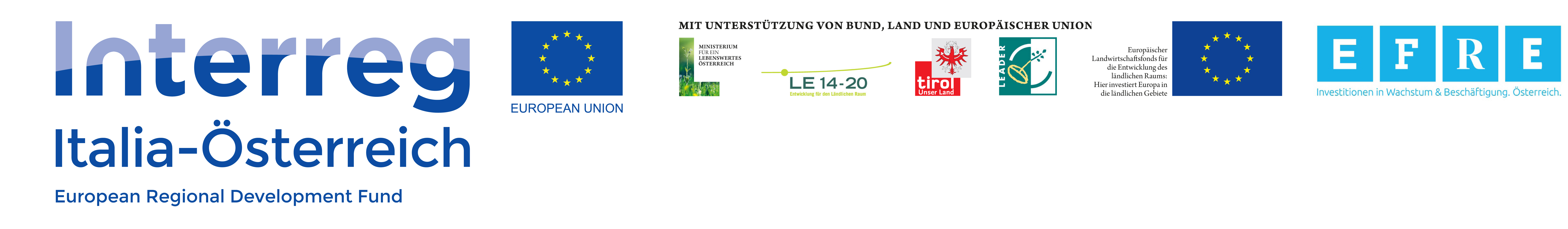 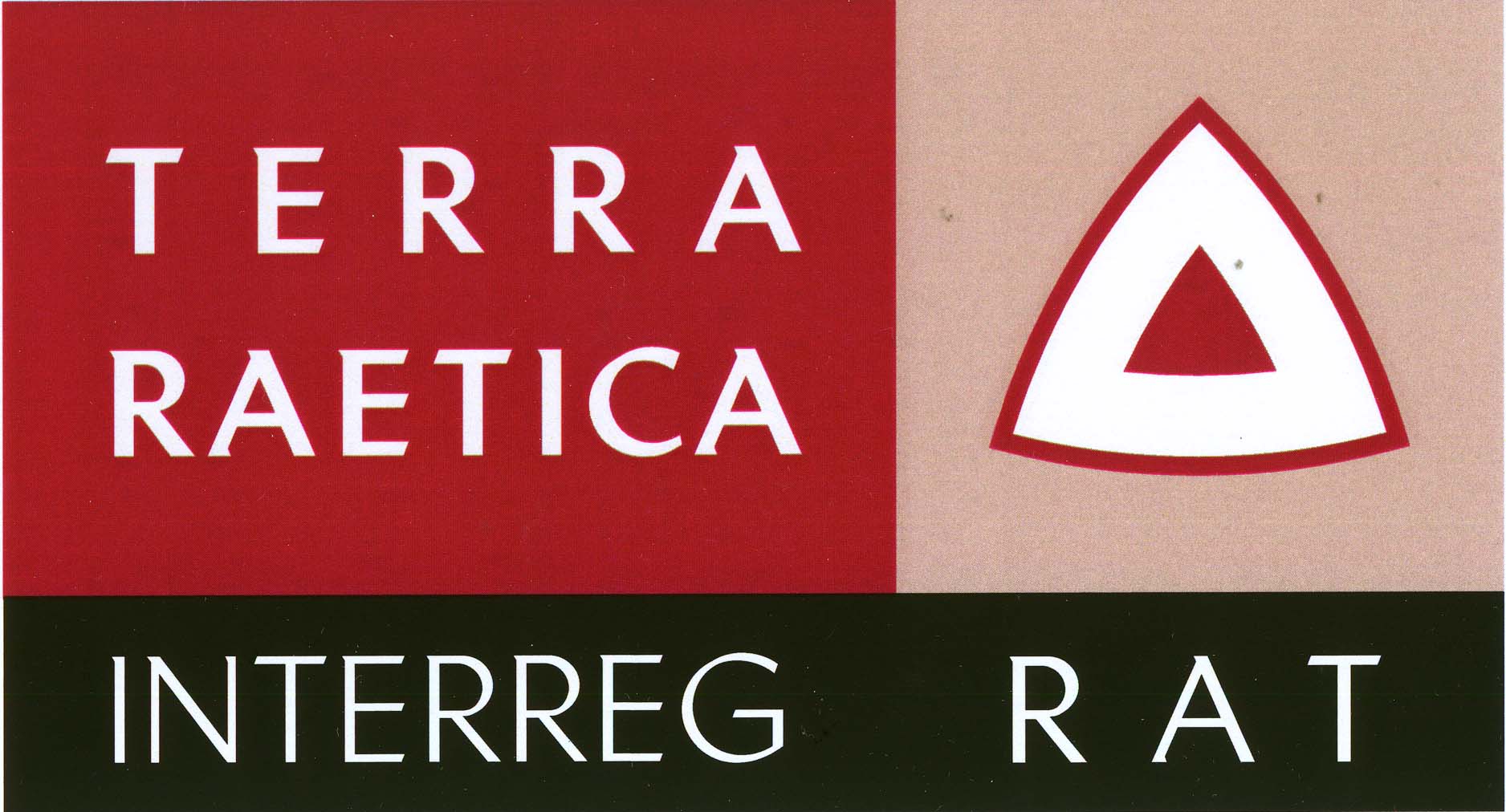 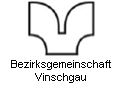 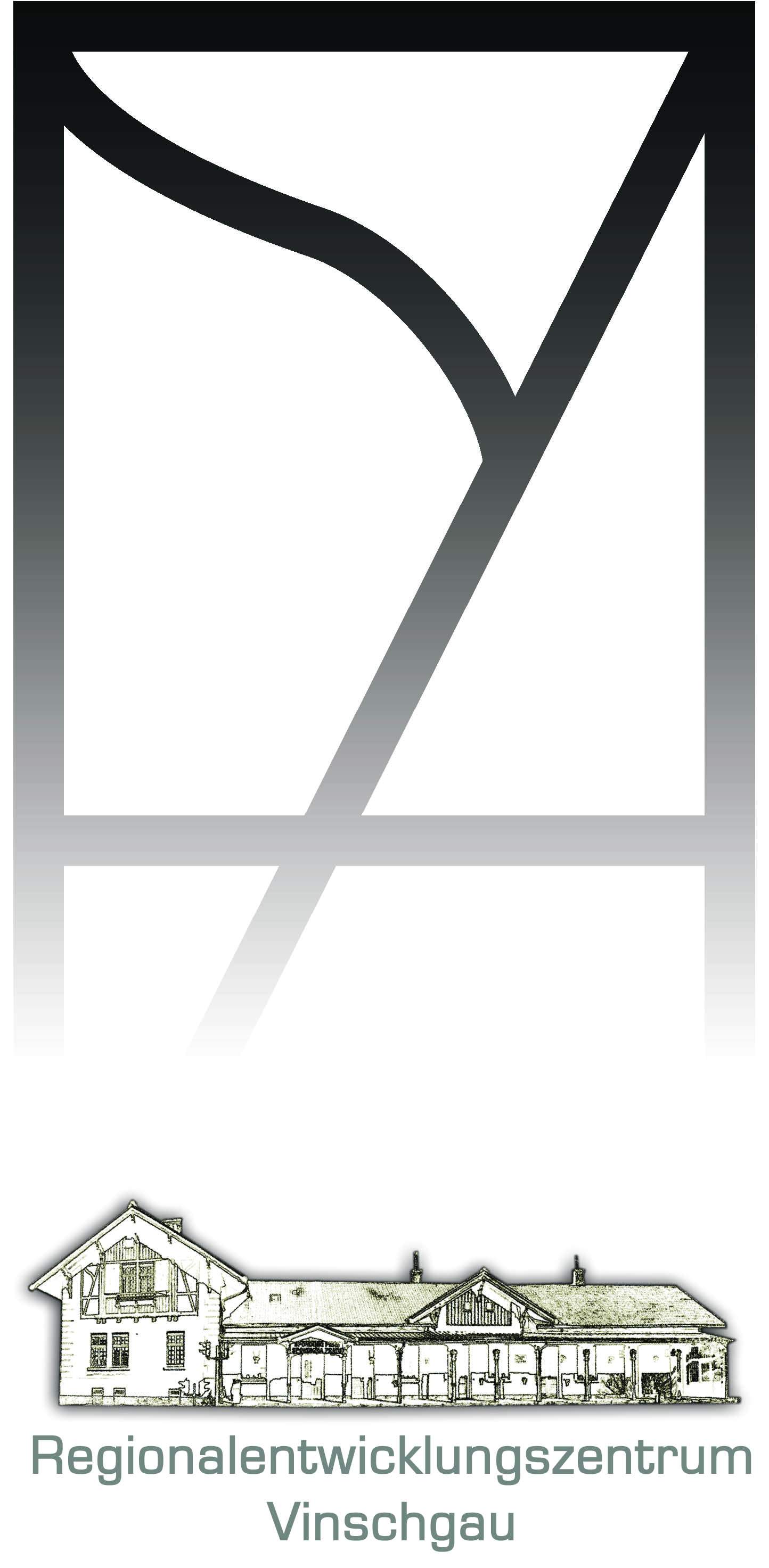 Projektbericht Kleinprojektefonds 2014-2020Projektnummer:Projektname:	Ersteller des Berichts:Datum:	Unterschrift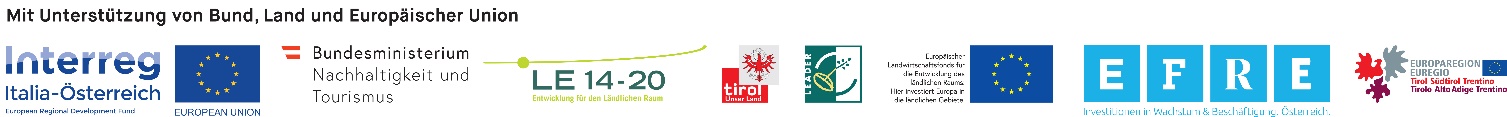 Ergebnisse des Projektes:
Abweichungen gegenüber Ausgangsplänen
Welche inhaltlichen Veränderungen gegenüber den ursprünglichen Plänen waren notwendig? Wie wurden sie umgesetzt /dokumentiert? Wie wurden sie mit dem Partner abgestimmt?Partnerschaften
Entwickelt sich die Partnerschaft nach Plan? Haben sich die Partner verändert? Wie funktioniert die Partnerschaft? Wie wird zukünftig zusammengearbeitet? Gibt es Schwierigkeiten?4.     Das Kleinprojekt erfüllt folgende Indikatoren der grenzüberschreitenden Strategie :4.     Das Kleinprojekt erfüllt folgende Indikatoren der grenzüberschreitenden Strategie :Bitte geben Sie hier (in konkreten Zahlen) ein, in welchem Ausmaß das Projekt zur Erfüllung der grenzüberschreitenden Strategie beiträgt: z.B. Anzahl an Sensibilisierungsmaßnahmen, Anzahl an geschaffenen/erhaltenen Arbeitsplätzen, Anzahl Akteure welche sich vernetzenBitte geben Sie hier (in konkreten Zahlen) ein, in welchem Ausmaß das Projekt zur Erfüllung der grenzüberschreitenden Strategie beiträgt: z.B. Anzahl an Sensibilisierungsmaßnahmen, Anzahl an geschaffenen/erhaltenen Arbeitsplätzen, Anzahl Akteure welche sich vernetzenBezeichnungZielwert5.	Weiterführung des Projektes 
Ist eine Weiterführung geplant/notwendig? Wie sieht diese aus? Wer, durch wen?5.	Weiterführung des Projektes 
Ist eine Weiterführung geplant/notwendig? Wie sieht diese aus? Wer, durch wen?6.	Öffentlichkeitsarbeit
Welche Maßnahmen wurden bisher gesetzt? (Pressekonferenz, Zeitungsartikel, Folder, Broschüren) Welche Drucksorten wurden bisher erstellt? (Publizitätsvorschriften). Belegexemplar bitte in 2-facher Ausfertigung beilegen6.	Öffentlichkeitsarbeit
Welche Maßnahmen wurden bisher gesetzt? (Pressekonferenz, Zeitungsartikel, Folder, Broschüren) Welche Drucksorten wurden bisher erstellt? (Publizitätsvorschriften). Belegexemplar bitte in 2-facher Ausfertigung beilegen